7. Утверждение плана расходования средств целевого фонда на 2022-23гг.(решение по данному вопросу принимается квалифицированным большинством, т.е. не   м           менее 2\3 голосов  участников Общего собрания)В настоящее время, основу целевого фонда составляют средства неизрасходованные на строительство дороги, а также средства, сэкономленные в результате прекращения оказания услуг частным охранным предприятием. Исходя из оценки суммы, находящейся в настоящее время на расчетном счете СНТ, с учетом предстоящих в ближайшее время расходов на текущие цели, целесообразно определить целевой фонд развития в размере – 800 000рублей.Все пункты  предложенного Плана (Приложение 1.) опираются на средние предложения по рынку на данный вид товаров или работ, носят  предварительный характер и по факту могут быть изменены. Пункты 1-3 Плана являются приоритетными, п.4 будет финансироваться по остаточному принципу. В любом случае, все работы и материалы будут оплачиваться с расчетного счета СНТ и по Договору с подрядными организациями. Правление, по мере реализации принятых решений, будет информировать садоводов о реально потраченных средствах целевого фонда. Итоговая сумма может быть увеличена, в том числе, за счет поступлений от прежних задолженностей по целевым взносам. По завершению всех работ, предусмотренных Планом, правление обязуется отчитаться перед жителями об итогах проведенной работы и остатках средств на счете целевого фонда.Срок выполнения – не позднее 31.10.2021 года.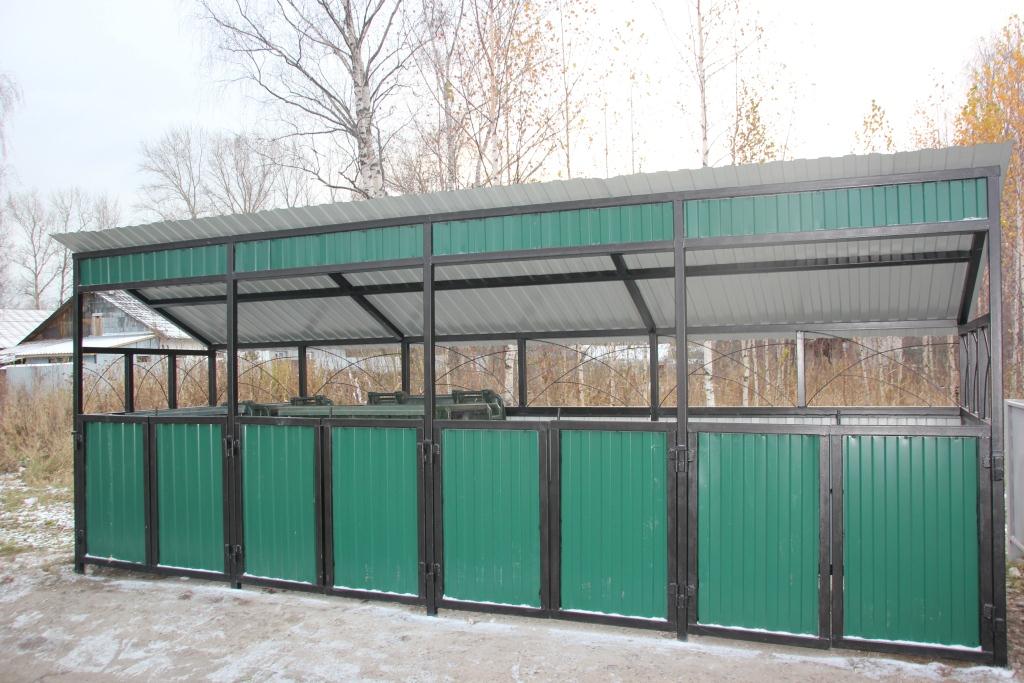 Пример проекта  конт. площадки (возможно, тогда некуда будет притащить унитаз …)                                                                                                                                                     Приложение 1.                          План расходования средств целевого фонда на 2022-23гг.Контейнерная площадка-навес (с монтажом и бетонированием)          – 200 000 рублей; Мусорные контейнеры  1,1 м3 (5шт)                                                               – 125 000 рублей;Ремонт дороги (гудронатор, обработка б. эмульсией)                               – 350 000 рублей;Спортивные тренажеры (монтаж, расходные мат-лы)                               – 100 000 рублей.                                                                    ИТОГО:                                                        –  800 000 рублей.Предлагается:Утвердить план расходования средств целевого фонда на 2022-23гг.